Fig. 1, Output power vs. input current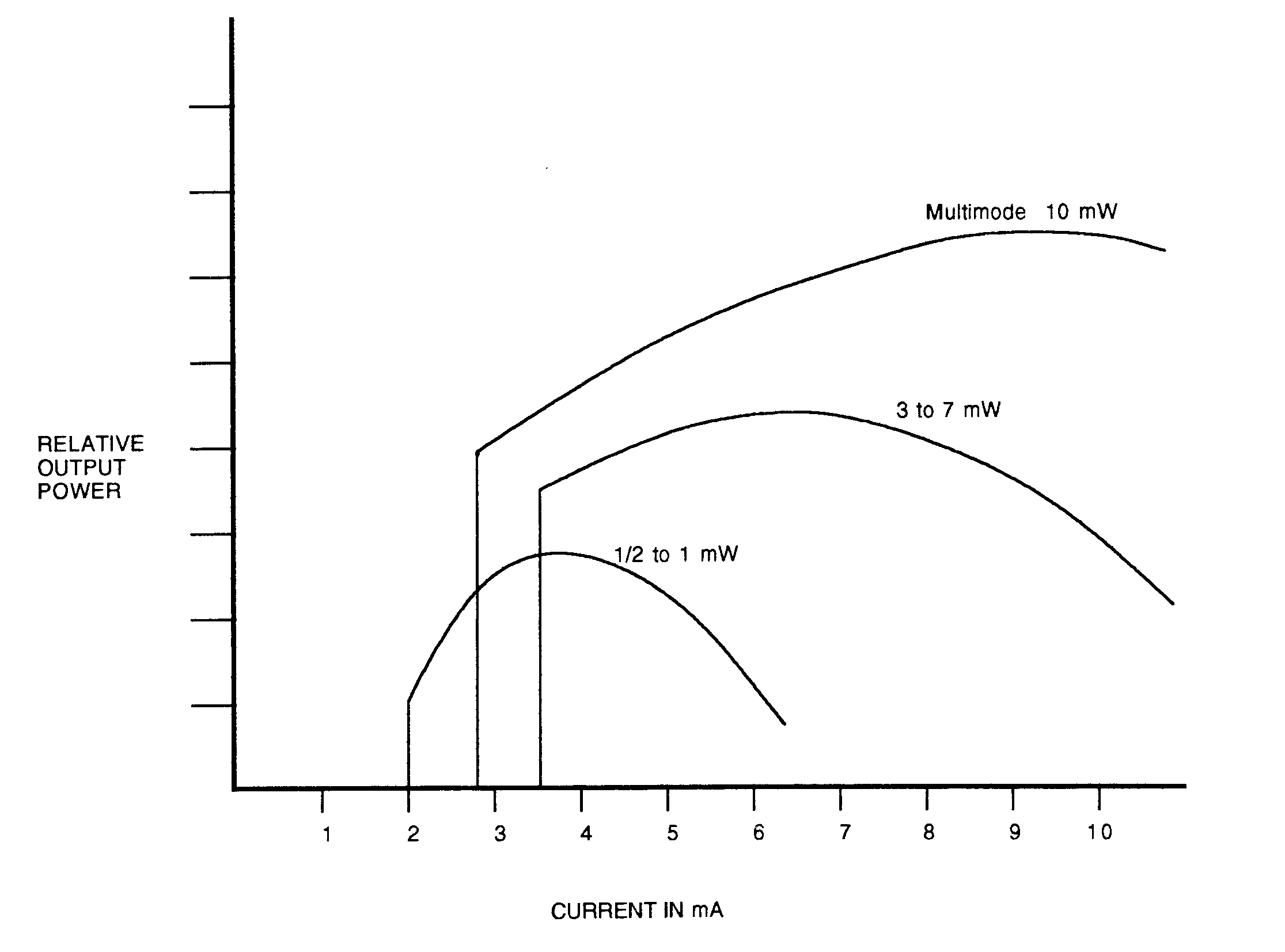 